Документ предоставлен КонсультантПлюс
ФЕДЕРАЛЬНАЯ АНТИМОНОПОЛЬНАЯ СЛУЖБАПИСЬМОот 12 марта 2019 г. N ИА/18794/19ПО ВОПРОСАМРАССМОТРЕНИЯ ОБРАЩЕНИЙ О ВКЛЮЧЕНИИ СВЕДЕНИЙ ОБ УЧАСТНИКАХЗАКУПОК В РЕЕСТР НЕДОБРОСОВЕСТНЫХ ПОСТАВЩИКОВ(ПОДРЯДЧИКОВ, ИСПОЛНИТЕЛЕЙ)Федеральная антимонопольная служба (далее - ФАС России) на основании пункта 5.3.4 Положения о Федеральной антимонопольной службе, утвержденного постановлением Правительства Российской Федерации от 30.06.2004 N 331, направляет в связи с поступающими запросами территориальным органам ФАС России для использования в работе разъяснение по вопросу рассмотрения обращений о включении сведений об участниках закупок в реестр недобросовестных поставщиков (подрядчиков, исполнителей) (далее - Реестр) в случае одностороннего отказа заказчика от исполнения контракта.В соответствии с частью 6 статьи 104 Федерального закона от 05.04.2014 N 44-ФЗ "О контрактной системе в сфере закупок товаров, работ, услуг для обеспечения государственных и муниципальных нужд" (далее - Закон о контрактной системе) в случае одностороннего отказа заказчика от исполнения контракта, заказчик в течение трех рабочих дней с даты расторжения контракта направляет в федеральный орган исполнительной власти, уполномоченный на осуществление контроля в сфере закупок, информацию, предусмотренную частью 3 статьи 104 Закона о контрактной системе, а также в письменной форме обоснование причин одностороннего отказа заказчика от исполнения контракта.Вместе с тем, положениями частей 8, 9 статьи 95 Закона о контрактной системе установлено право заказчика на расторжение контракта в одностороннем порядке по основаниям, предусмотренным гражданским законодательством Российской Федерации. При этом принятие решения допускается исключительно в связи с существенным нарушением условий контракта. Документами, подтверждающими обоснование причин одностороннего отказа заказчика от исполнения контракта, являются, например, заключения экспертизы, акты приемки товаров (работ, услуг), составленные с участием поставщика (подрядчика, исполнителя), товаросопроводительные документы, решения/предписания контролирующих органов власти, претензионная переписка и другие документы, фиксирующие факты неисполнения/ненадлежащего исполнения обязательств по контракту.При рассмотрении вопроса о включении (невключении) сведений о поставщике (подрядчике, исполнителе) в Реестр в связи с принятием заказчиком решения об одностороннем отказе от исполнения контракта такие лица также вправе представлять документы, свидетельствующие о надлежащем исполнении своих обязательств по контракту.Решение о включении (невключении) сведений о поставщике (подрядчике, исполнителе) в Реестр в связи с принятием заказчиком решения об одностороннем отказе от исполнения контракта принимается контрольным органом в сфере закупок в каждом конкретном случае, исходя из всех обстоятельств дела и представленных заказчиком и поставщиком (подрядчиком, исполнителем) документов и доказательств.Также необходимо отметить, что при отсутствии основания для расторжения контракта (неисполнение/ненадлежащее исполнение обязательств по контракту) сведения о поставщике (подрядчике, исполнителе) не подлежат включению в Реестр, а действия заказчика, принявшего решение об одностороннем отказе от исполнения контракта в нарушение положений частей 8, 9 статьи 95 Закона о контрактной системе, содержат признаки состава административного правонарушения, предусмотренного частью 6 статьи 7.32 Кодекса Российской Федерации об административных правонарушениях.Кроме того, в указанных случаях материалы дела направляются в органы внутреннего государственного (муниципального) финансового контроля для осуществления проверки действий заказчика по исполнению обязательств по контракту и принятию заказчиком решения об одностороннем отказе от исполнения контракта.Дополнительно ФАС России направляет схему типовых ситуаций при рассмотрении обращений о включении сведений об участниках закупок в Реестр в связи с принятием заказчиком решения об одностороннем отказе от исполнения контракта для использования в работе территориальными органами ФАС России.Приложение: схема типовых ситуаций на 1 л. в 1 экз.И.Ю.АРТЕМЬЕВПриложение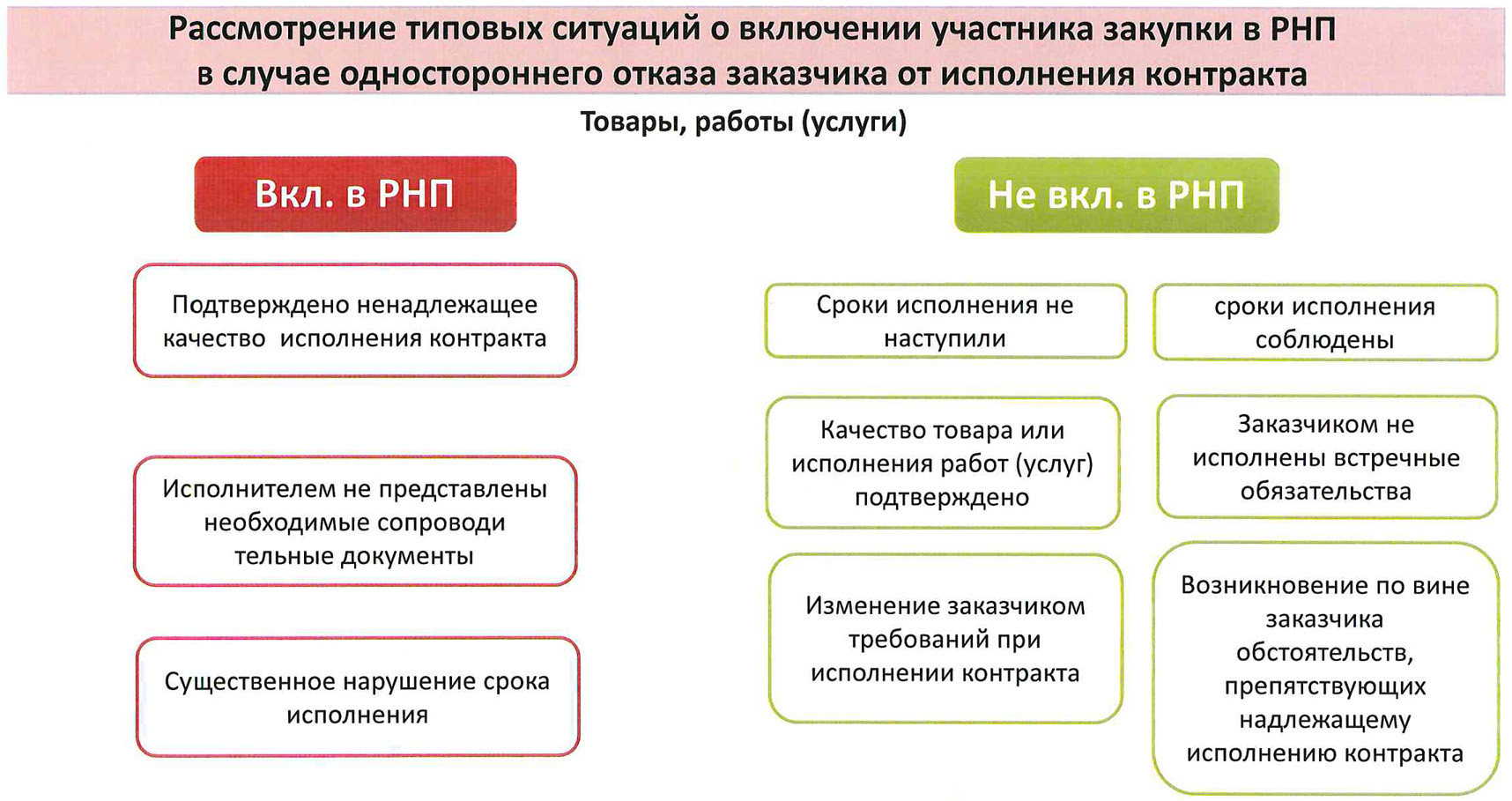 